ГУБЕРНАТОР ВОРОНЕЖСКОЙ ОБЛАСТИУКАЗот 3 августа 2009 г. N 418-уО КОМИССИИ ПО ВОПРОСАМ ПОМИЛОВАНИЯ, ОБРАЗОВАННОЙНА ТЕРРИТОРИИ ВОРОНЕЖСКОЙ ОБЛАСТИВ целях реализации Указа Президента Российской Федерации от 28 декабря 2001 года N 1500 "О комиссиях по вопросам помилования на территориях субъектов Российской Федерации" постановляю:1. Утвердить прилагаемые Положение о комиссии по вопросам помилования, образованной на территории Воронежской области, и состав комиссии по вопросам помилования, образованной на территории Воронежской области.2. Контроль за исполнением настоящего указа оставляю за собой.Губернатор Воронежской областиА.В.ГОРДЕЕВУтвержденоуказомгубернатора Воронежской областиот 03.08.2009 N 418-уПОЛОЖЕНИЕО КОМИССИИ ПО ВОПРОСАМ ПОМИЛОВАНИЯ, ОБРАЗОВАННОЙНА ТЕРРИТОРИИ ВОРОНЕЖСКОЙ ОБЛАСТИI. ОБЩИЕ ПОЛОЖЕНИЯ1.1. Комиссия по вопросам помилования, образованная на территории Воронежской области (далее - Комиссия), является постоянно действующим консультативным коллегиальным органом, созданным в целях совершенствования механизма реализации конституционных полномочий Президента Российской Федерации по осуществлению помилования, обеспечения участия органов государственной власти Воронежской области и общественности в рассмотрении вопросов, связанных с помилованием.1.2. Комиссия в своей деятельности руководствуется Конституцией Российской Федерации, федеральными законами, указами и распоряжениями Президента Российской Федерации, ежегодным планом работы Комиссии, а также настоящим Положением.1.3. Состав Комиссии и председатель Комиссии утверждаются губернатором Воронежской области.1.4. В состав Комиссии входит не менее 11 человек.1.5. Членами Комиссии могут быть граждане Российской Федерации, имеющие высшее образование, пользующиеся уважением у граждан и имеющие безупречную репутацию.1.6. Решение Комиссии считается правомочным, если на ее заседании присутствует не менее половины членов Комиссии. Решения принимаются большинством голосов присутствующих на заседании членов Комиссии. При равенстве голосов членов Комиссии голос председателя Комиссии является решающим.1.7. Состав Комиссии обновляется на одну треть один раз в пять лет. Новые члены вводятся по представлению государственных и общественных организаций.1.8. Не менее двух третей состава Комиссии формируется из представителей общественности.1.9. Члены Комиссии осуществляют свою деятельность на общественных началах.1.10. Комиссия имеет бланк с изображением герба Воронежской области и своим наименованием, печать и штамп.II. ОСНОВНЫЕ ЗАДАЧИ КОМИССИИ2.1. Основными задачами Комиссии являются:- предварительное рассмотрение ходатайств о помиловании, поданных осужденными, находящимися на территории Воронежской области, а также поступивших от лиц, отбывших назначенное судом наказание и имеющих неснятую или непогашенную судимость;- подготовка заключений по материалам о помиловании для дальнейшего представления губернатору Воронежской области;- подготовка предложений о повышении эффективности взаимодействия учреждений и органов уголовно-исполнительной системы, иных государственных органов, органов местного самоуправления, находящихся на территории Воронежской области, по вопросам помилования осужденных, а также социальной адаптации лиц, отбывших наказание;- осуществление контроля за соблюдением права лица просить о помиловании.III. ОРГАНИЗАЦИЯ И ПОРЯДОК ДЕЯТЕЛЬНОСТИ КОМИССИИПРИ РАССМОТРЕНИИ ХОДАТАЙСТВ О ПОМИЛОВАНИИ3.1. Ведет заседание и координирует работу Комиссии председатель Комиссии, а в его отсутствие - заместитель председателя Комиссии.3.2. Секретарь Комиссии для выполнения возложенных на Комиссию задач осуществляет предварительную регистрацию, изучение и анализ поступающих ходатайств, на основании чего составляет рекомендательную справку и другие письменные материалы на каждое лицо, обратившееся с ходатайством, и не позднее 7 дней до назначенного заседания Комиссии обеспечивает ознакомление с подготовленной информацией каждого из ее членов.3.3. Комиссия вправе запрашивать от администрации учреждения, исполняющего наказание, органов государственной власти и органов местного самоуправления Воронежской области дополнительные сведения и документы, необходимые для рассмотрения материалов о помиловании осужденного. Администрация учреждения и указанные органы обязаны направить ответ на такой запрос не позднее чем через 10 дней со дня получения запроса.3.4. Периодичность заседаний Комиссии устанавливается в зависимости от интенсивности поступления ходатайств о помиловании.При необходимости заседание Комиссии может быть выездным и проводиться на базе одного из учреждений уголовно-исполнительной системы Воронежской области.3.5. С согласия Комиссии на ее заседаниях при обсуждении ходатайств о помиловании до момента принятия по ним решения могут присутствовать представители государственных органов и органов местного самоуправления Воронежской области, общественных организаций и средств массовой информации.3.6. Решения Комиссии принимаются путем открытого голосования и оформляются протоколом, который подписывается всеми членами Комиссии, участвовавшими в заседании.3.7. По результатам рассмотрения ходатайств о помиловании Комиссия не позднее чем через 30 дней со дня получения ходатайства о помиловании представляет губернатору Воронежской области заключение о целесообразности применения акта помилования в отношении осужденного или лица, отбывшего назначенное судом наказание и имеющего неснятую или непогашенную судимость, с изложением сведений, которыми руководствовалась Комиссия при принятии соответствующего решения.3.8. Губернатор Воронежской области не позднее чем через 10 дней со дня получения ходатайства о помиловании лица, осужденного за преступление небольшой или средней тяжести (в отношении лица, осужденного за тяжкое или особо тяжкое преступление, - не позднее чем через 15 дней), и заключения Комиссии вносит Президенту Российской Федерации представление о целесообразности применения акта помилования в отношении осужденного или лица, отбывшего назначенное судом наказание и имеющего неснятую или непогашенную судимость. К представлению губернатора Воронежской области прилагаются ходатайство о помиловании, заключение Комиссии, а также документы, предусмотренные Положением о порядке рассмотрения ходатайств о помиловании в Российской Федерации, утвержденным Указом Президента Российской Федерации от 14.12.2020 N 787 "О некоторых вопросах деятельности комиссий по вопросам помилования на территориях субъектов Российской Федерации".3.9. Об отклонении Президентом Российской Федерации ходатайства о помиловании осужденный уведомляется письменно губернатором Воронежской области либо по его поручению председателем Комиссии. Одновременно с уведомлением осужденному возвращаются копии судебных документов и иные материалы (справки), приложенные им к ходатайству о помиловании.3.10. В случае принятия Президентом Российской Федерации решения об отклонении ходатайства о помиловании повторное рассмотрение обращения осужденного допускается не ранее чем через год со дня принятия такого решения, за исключением случаев возникновения новых обстоятельств, имеющих существенное значение для применения акта помилования.IV. ОБЕСПЕЧЕНИЕ ДЕЯТЕЛЬНОСТИ КОМИССИИ4.1. Организационное, документационное и информационно-правовое обеспечение деятельности Комиссии осуществляет секретарь Комиссии.4.2. Материально-техническое обеспечение деятельности Комиссии осуществляет управление делами Воронежской области.Утвержденуказомгубернатора Воронежской областиот 03.08.2009 N 418-уСОСТАВКОМИССИИ ПО ВОПРОСАМ ПОМИЛОВАНИЯ, ОБРАЗОВАННОЙНА ТЕРРИТОРИИ ВОРОНЕЖСКОЙ ОБЛАСТИ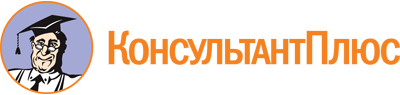 Указ Губернатора Воронежской обл. от 03.08.2009 N 418-у
(ред. от 20.06.2022)
"О комиссии по вопросам помилования, образованной на территории Воронежской области"
(вместе с "Положением о комиссии по вопросам помилования, образованной на территории Воронежской области")Документ предоставлен КонсультантПлюс

www.consultant.ru

Дата сохранения: 14.12.2022
 Список изменяющих документов(в ред. указов губернатора Воронежской областиот 06.04.2012 N 97-у, от 17.12.2014 N 521-у, от 21.12.2016 N 484-у,от 21.01.2019 N 18-у, от 12.07.2019 N 304-у, от 29.03.2021 N 55-у,от 20.06.2022 N 103-у)Список изменяющих документов(в ред. указа губернатора Воронежской области от 29.03.2021 N 55-у)Список изменяющих документов(в ред. указа губернатора Воронежской области от 20.06.2022 N 103-у)МитькоВасилий Алексеевич- пенсионер (председатель комиссии) (по согласованию)ЗахаровВалерий Николаевич- советник отдела по взаимодействию с судебными и правоохранительными органами управления по взаимодействию с административными и военными органами правительства Воронежской области (секретарь комиссии, заместитель председателя комиссии)Члены комиссии:Члены комиссии:БабкинБорис Валерьевич- советник отдела по взаимодействию с судебными и правоохранительными органами управления по взаимодействию с административными и военными органами правительства Воронежской областиБаклановИгорь Олегович- заведующий 207-й кафедрой физики и химии федерального государственного казенного военного образовательного учреждения высшего образования "Военный учебно-научный центр Военно-воздушных сил "Военно-воздушная академия имени профессора Н.Е. Жуковского и Ю.А. Гагарина" (г. Воронеж) Министерства обороны Российской Федерации (по согласованию)ГоршковРоман Васильевич- заместитель начальника Управления Федеральной службы исполнения наказаний по Воронежской области (по согласованию)КалининВиктор Александрович- пенсионер (по согласованию)КурьеровАлександр Евгеньевич- заместитель руководителя департамента по развитию муниципальных образований Воронежской области - начальник отдела организационно-правовой и информационно-аналитической работы (по согласованию)КоровинЮрий Анатольевич- генеральный директор общества с ограниченной ответственностью Воронежский учебный центр "Охрана труда" (по согласованию)КоролевЮрий Иванович- пенсионер (по согласованию)НовиковГригорий Иванович- преподаватель теоретических дисциплин общества с ограниченной ответственностью "ДРАЙВ" (по согласованию)ПисаревСергей Владимирович- советник отдела защиты прав человека аппарата уполномоченного по правам человека в Воронежской области (по согласованию)ПоленовВладимир Михайлович- директор общества с ограниченной ответственностью "СОЦИАЛЬНЫЙ РЫНОК" (по согласованию)РубиновВячеслав Михайлович- директор Воронежского регионального фонда содействия социальной защите военнослужащих, ветеранов и сотрудников правоохранительных органов и силовых структур "Экономическая безопасность" (по согласованию)РыбальченкоОлег Петрович- пенсионер (по согласованию)